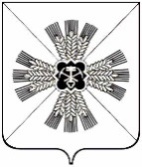 РОССИЙСКАЯ ФЕДЕРАЦИЯКЕМЕРОВСКАЯ ОБЛАСТЬ-КУЗБАССПРОМЫШЛЕННОВСКИЙ МУНИЦИПАЛЬНЫЙ ОКРУГСОВЕТ НАРОДНЫХ ДЕПУТАТОВПРОМЫШЛЕННОВСКОГО МУНИЦИПАЛЬНОГО ОКРУГА1-й созыв, 20-е заседаниеРЕШЕНИЕот 21.04.2021 № 277пгт. ПромышленнаяО признании утратившими силу нормативных правовых актовРуководствуясь Федеральным законом от 06.10.2003 № 131-ФЗ                  «Об общих принципах организации местного самоуправления в Российской Федерации», статьей 61 Устава муниципального образования Промышленновский муниципальный округ    Кемеровской области – Кузбасса, Совет народных депутатов  Промышленновского муниципального округаРЕШИЛ:1. Признать утратившими силу нормативные правовые акты:1.1. решение Промышленновского районного Совета народных депутатов от 08.10.2002 № 291 «О выплате «подъемных» молодым специалистам»;1.2. решение Промышленновского районного Совета народных депутатов от 20.06.2002 № 263 «О внедрении маршрутного такси на территории района»;1.3. решение Промышленновского районного Совета народных депутатов от 04.12.2006 № 331 «О предоставлении льготы при оплате за посещение бани малообеспеченными гражданами Промышленновского района»;1.4. решение Промышленновского районного Совета народных депутатов от 14.12.2006 № 338 «О базовых ставках арендной платы за землю и методике её расчета с 01.01.2007»;1.5. решение Промышленновского районного Совета народных депутатов от 08.02.2007 № 355 «О внесении изменений в решение Промышленновского районного Совета народных депутатов от 04.12.2006     № 331 «О предоставлении льготы при оплате за посещение бани малообеспеченными гражданами Промышленновского района»;1.6. решение Промышленновского районного Совета народных депутатов от 08.02.2007 № 357 «Об утверждении «Порядка предоставления гуманитарного угля малообеспеченным семьям в Промышленновском районе и возмещения расходов»;1.7. решение Промышленновского районного Совета народных депутатов от 17.01.2008 № 419 «Об утверждения Положения «О порядке назначения и осуществления ежемесячной денежной выплаты стимулирующего характера воспитателям и младшим  воспитателям муниципальных образовательных учреждений Промышленновского района, реализующих основную общеобразовательную программу дошкольного образования»;1.8. решение Промышленновского районного Совета народных депутатов от 28.03.2008 № 422 «Об утверждении Положения о порядке оказания медицинских услуг на платной основе»;1.9. решение Промышленновского районного Совета народных депутатов от 18.07.2008 № 441 «Об утверждении порядка передачи имущества целевым назначением субъектам малого и среднего предпринимательства»;1.10. решение Промышленновского районного Совета народных депутатов от 29.12.2008 № 18 «О внесении изменений в решение Промышленновского районного Совета народных депутатов от 18.07.2008     № 441 «Об утверждении порядка передачи имущества целевым назначением субъектам малого и среднего предпринимательства»;1.11. решение Промышленновского районного Совета народных депутатов от 27.11.2008 № 12 «О внесении изменений в решение РСНД от 14.12.2006 № 338 «О базовых ставках арендной платы за землю и методике её расчета с 01.01.2007»;1.12. решение Промышленновского районного Совета народных депутатов от 30.04.2009 № 37 «Об утверждении Порядка назначения и выплаты надбавки за работу в вечернее время при многосменном режиме работы работниками МУЗ «ЦРБ» в новой редакции»;1.13. решение Промышленновского районного Совета народных депутатов от 24.09.2009 № 52 «О внесении изменений в решение Промышленновского районного Совета народных депутатов от 18.07.2008     № 441 «Об утверждении порядка передачи имущества целевым назначением субъектам малого и среднего предпринимательства»;1.14. решение Промышленновского районного Совета народных депутатов от 27.11.2009 № 60 «О внесении изменений в решение Промышленновского районного Совета народных депутатов от 18.07.2008     № 441 «Об утверждении порядка передачи имущества целевым назначением субъектам малого и среднего предпринимательства»;1.15. решение Промышленновского районного Совета народных депутатов от 22.04.2010 № 94 «О внесении изменений в решение Промышленновского районного Совета народных депутатов от 18.07.2008     № 441 «Об утверждении порядка передачи имущества целевым назначением субъектам малого и среднего предпринимательства»;1.16. решение Промышленновского районного Совета народных депутатов от 22.01.2010 № 72 «Об утверждении Положения «О порядке организации библиотечного обслуживания населения Промышленновского района»;1.17. решение Промышленновского районного Совета народных депутатов от 25.03.2010 № 82 «Об утверждении Порядка предоставления льгот по оплате жилья, отопления и освещения участковым уполномоченным милиции, работающим в сельской местности и поселках городского типа, и членам их семей, проживающим с ними, в новой редакции»;1.18. решение Промышленновского районного Совета народных депутатов от 27.05.2010 № 100 «Об утверждении Положения о порядке создания условий для обеспечения поселений, входящих в состав Промышленновского муниципального района, услугами по организации досуга и услугами организаций культуры»;1.19. решение Промышленновского районного Совета народных депутатов от 07.12.2010 № 131 «О внесении изменений в решение Промышленновского районного Совета народных депутатов от 18.07.2008     № 441 «Об утверждении порядка передачи имущества целевым назначением субъектам малого и среднего предпринимательства»;1.20. решение Промышленновского районного Совета народных депутатов от 07.04.2011 № 161 «Об утверждении Положения «О предоставлении лицами, замещающими муниципальные должности, сведений о доходах, об имуществе и обязательствах имущественного характера и о проверке достоверности и полноты представленных сведений»;1.21. решение Промышленновского районного Совета народных депутатов от 13.09.2011 № 189 «Об утверждении перечня услуг, которые являются необходимыми и обязательными для предоставления муниципальных услуг и об установлении порядка определения размера платы за их оказание»;1.22. решение Промышленновского районного Совета народных депутатов от 30.12.2011 № 215 «О внесении дополнений в перечень муниципального имущества, предназначенного для передачи субъектам малого и среднего предпринимательства»;1.23. решение Промышленновского районного Совета народных депутатов от 16.02.2012 № 223 «О внесении изменений в решение Промышленновского районного Совета народных депутатов от 18.07.2008     № 441 «Об утверждении порядка передачи имущества целевым назначением субъектам малого и среднего предпринимательства»;1.24. решение Промышленновского районного Совета народных депутатов от 16.02.2012 № 225 «Об установлении процентной надбавки за работу со сведениями, составляющими государственную тайну»;1.25. решение Промышленновского районного Совета народных депутатов от 01.11.2012 № 252 «Об утверждении «Порядка организации и осуществления муниципального контроля за обеспечением сохранности автомобильных дорог местного значения в границах Промышленновского муниципального района»;1.26. решение Промышленновского районного Совета народных депутатов от 01.11.2012 № 253 «О внесении дополнений в решение Промышленновского районного Совета народных депутатов от 26.10.2006 № 327 «О порядке и условиях предоставления жилых помещений в районном Доме для ветеранов и порядке признания граждан нуждающимися в жилых помещениях в районном Доме для ветеранов»;1.27. решение Промышленновского районного Совета народных депутатов от 20.12.2012 № 264 «О внесении изменений в решение Промышленновского районного Совета народных депутатов от 04.12.2006     № 331 «О предоставлении льготы при оплате за посещение бани малообеспеченными гражданами Промышленновского района»;1.28. решение Промышленновского районного Совета народных депутатов от 20.12.2012 № 263 «Об утверждении Правил обращения с отходами производства и потребления на территории Промышленновского муниципального района»;1.29. решение Промышленновского районного Совета народных депутатов от 28.02.2013 № 282 «О внесении изменений в решение Промышленновского районного Совета народных депутатов от 04.12.2006     № 331 «О предоставлении льготы при оплате за посещение бани малообеспеченными гражданами Промышленновского района»;1.30. решение Промышленновского районного Совета народных депутатов от 18.04.2013 № 283 «О передаче осуществления части полномочий органам местного самоуправления Промышленновского муниципального района»;1.31. решение Промышленновского районного Совета народных депутатов от 28.11.2013 №18 «Об утверждении Положения о порядке предоставления и изъятия земельных участков на территории Промышленновского муниципального района»;1.32. решение Промышленновского районного Совета народных депутатов от 15.05.2014 № 57 «О внесении изменений в решение Промышленновского районного Совета народных депутатов от 04.12.2006     № 331 «О предоставлении льготы при оплате за посещение бани малообеспеченными гражданами Промышленновского района»;1.33. решение Промышленновского районного Совета народных депутатов от 26.06.2014 № 65 «О внесении изменений в решение Промышленновского районного Совета народных депутатов от 08.02.2007     № 357 «Об утверждении «Порядка предоставления гуманитарного угля малообеспеченным семьям в Промышленновском районе и возмещения расходов»;1.34. решение Промышленновского районного Совета народных депутатов от 16.10.2014 № 86 «Об установлении стоимости объектов движимого имущества, иных объектов имущества, не относящихся к объектам недвижимости, подлежащих учету в реестре муниципального имущества муниципального образования «Промышленновский муниципальный округ»;1.35. решение Промышленновского районного Совета народных депутатов от 30.12.2014 № 109 «Об утверждении Порядка зачисления доходов от использования имущества, находящегося в собственности Промышленновского муниципального района, доходов от оказания платных услуг (работ) и компенсации затрат бюджета муниципального района, а также прочих безвозмездных поступлений в районный бюджет»;1.36. решение Промышленновского районного Совета народных депутатов от 21.05.2015 № 149 «О внесении дополнений в решение Промышленновского районного Совета народных депутатов от 26.10.2006     № 327 «О порядке и условиях предоставления жилых помещений в районном Доме для ветеранов и порядке признания граждан нуждающимися в жилых помещениях в районном Доме для ветеранов»;1.37. решение Промышленновского районного Совета народных депутатов от 20.08.2015 № 163 «Об утверждении местных нормативов градостроительного проектирования»;1.38. решение Промышленновского районного Совета народных депутатов от 25.11.2015 № 185 «О перечне показателей, определяющих налоговый потенциал и потребителей бюджетных услуг»;1.39. решение Промышленновского районного Совета народных депутатов от 22.12.2016 № 263 «Об установлении расходных обязательств»;1.40. решение Промышленновского районного Совета народных депутатов от 30.03.2017 № 275 «О формировании бюджетного прогноза в Промышленновском муниципальном районе»;1.41. решение Промышленновского районного Совета народных депутатов от 15.06.2017 № 297 «Об утверждении порядка размещения сведений о доходах, расходах, об имуществе и обязательствах имущественного характера лиц, замещающих муниципальные должности Промышленновского муниципального района, и членов их семей на официальных сайтах органов местного самоуправления и предоставления этих сведений средствам массовой информации для опубликования»;1.42. решение Промышленновского районного Совета народных депутатов от 30.11.2017 № 329 «О перечне показателей, определяющих налоговый потенциал и потребителей бюджетных услуг»;1.43. решение Промышленновского районного Совета народных депутатов от 29.03.2018 № 360 «Об утверждении порядка подготовки, утверждения местных нормативов градостроительного проектирования Промышленновского муниципального района и местных нормативов градостроительного проектирования сельских поселений, входящих в состав муниципального образования «Промышленновский муниципальный район», и внесения в них изменений»;1.44. решение Промышленновского районного Совета народных депутатов от 30.04.2020 № 111 «О системе налогообложения в виде единого налога на вмененный доход для отдельных видов деятельности на территории Промышленновского муниципального округа».2. Настоящее решение подлежит опубликованию в районной газете «Эхо» и размещению на официальном сайте администрации Промышленновского муниципального округа в сети Интернет.3. Контроль за исполнением настоящего решения возложить на комитет по вопросам местного самоуправления, правоохранительной деятельности и депутатской этике (Г.В. Кузьмина).4. Настоящее решение вступает в силу с даты опубликования в районной газете «Эхо».ПредседательСовета народных депутатов Промышленновского муниципального округаЕ.А. ВащенкоГлаваПромышленновского муниципального округаД.П. Ильин